Publish Your Self AssessmentYou will now attach and/or embed your self-assessment to the bottom of the blog post with the artifact you have chosen. You may choose to make this post private or public. After placing your artifact on a blog post, follow the instructions below.Categories - Self-AssessmentTags - Now tag your post using the tag that corresponds to the competency that you have written about. You can choose more than one. Please use lower case letters and be exact.#creativethinkingcc#communicationcc#criticalthinkingcc#socialresponsibilitycc#personalidentitycc#personalawarenessccUse the Add Document button located at the top of your post page and embed your self-assessment at the bottom of your blog post.Publish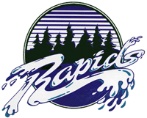 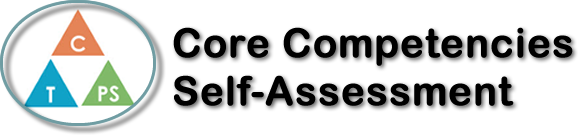 Name: Chloe  Date:  Jan. 16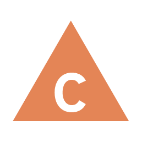 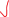 How does the artifact you selected demonstrate strengths & growth in the communication competency?In what ways might you further develop your communication competency?Self-ReflectionDescribe how the artifact you selected shows your strengths & growth in specific core competencies. The prompt questions on the left - or other self-assessment activities you may have done - may guide your reflection process.For this project, I used many different communication skills. I explained my slides thoroughly, I used pictures and visuals to support my facts and I used a poem to support my beliefs. Looking back, I probably could’ve elaborated more on the meaning of the poetry but I think I chose some good texts to encourage my thoughts. During the presentation, I spoke very clear and loud. I made sure I chose my words carefully and that everyone would understand. Some of my group members and I had similar texts that helped support our ideas which I think inspired our group’s thoughts even more. For future presentations, I think adding more key points would help get my message across to the audience. 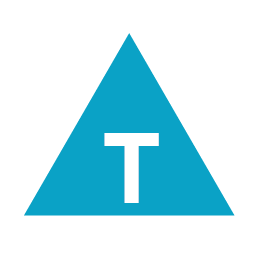 How does the artifact you selected demonstrate strengths & growth in the thinking competencies?In what ways might you further develop your thinking competencies?Self-ReflectionDescribe how the artifact you selected shows your strengths & growth in specific core competencies. The prompt questions on the left - or other self-assessment activities you may have done - may guide your reflection process.For this project, I used many different communication skills. I explained my slides thoroughly, I used pictures and visuals to support my facts and I used a poem to support my beliefs. Looking back, I probably could’ve elaborated more on the meaning of the poetry but I think I chose some good texts to encourage my thoughts. During the presentation, I spoke very clear and loud. I made sure I chose my words carefully and that everyone would understand. Some of my group members and I had similar texts that helped support our ideas which I think inspired our group’s thoughts even more. For future presentations, I think adding more key points would help get my message across to the audience. 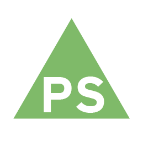 How does the artifact you selected demonstrate strengths & growth in the personal & social competencies?In what ways might you further develop your personal & social competencies?Self-ReflectionDescribe how the artifact you selected shows your strengths & growth in specific core competencies. The prompt questions on the left - or other self-assessment activities you may have done - may guide your reflection process.For this project, I used many different communication skills. I explained my slides thoroughly, I used pictures and visuals to support my facts and I used a poem to support my beliefs. Looking back, I probably could’ve elaborated more on the meaning of the poetry but I think I chose some good texts to encourage my thoughts. During the presentation, I spoke very clear and loud. I made sure I chose my words carefully and that everyone would understand. Some of my group members and I had similar texts that helped support our ideas which I think inspired our group’s thoughts even more. For future presentations, I think adding more key points would help get my message across to the audience. 